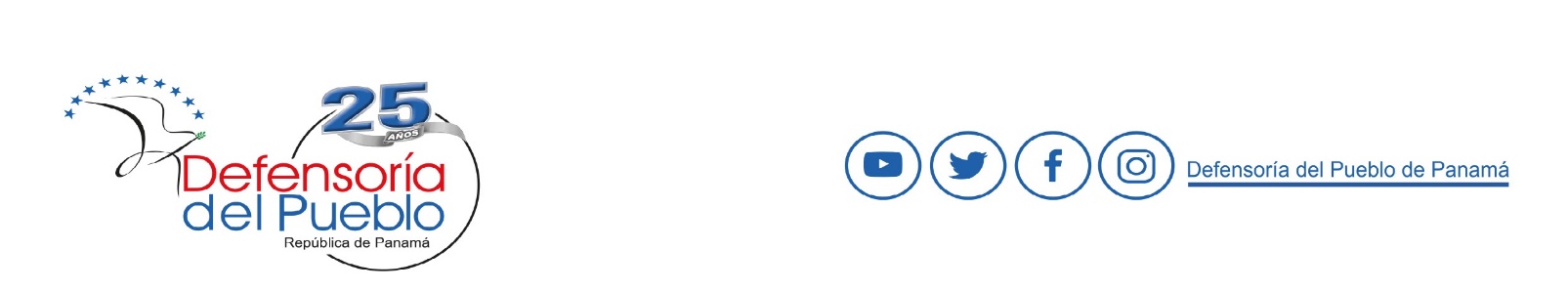 MEMORIAL DE POSTULACIÓNMEMORIAL DE POSTULACIÓNMEMORIAL DE POSTULACIÓNMEMORIAL DE POSTULACIÓNMEMORIAL DE POSTULACIÓNMEMORIAL DE POSTULACIÓNMEMORIAL DE POSTULACIÓNMEMORIAL DE POSTULACIÓNDATOS PERSONALES DEL CANDIDATO PRINCIPALDATOS PERSONALES DEL CANDIDATO PRINCIPALDATOS PERSONALES DEL CANDIDATO PRINCIPALDATOS PERSONALES DEL CANDIDATO PRINCIPALDATOS PERSONALES DEL CANDIDATO PRINCIPALDATOS PERSONALES DEL CANDIDATO PRINCIPALDATOS PERSONALES DEL CANDIDATO PRINCIPALDATOS PERSONALES DEL CANDIDATO PRINCIPALPrimer Nombre:Primer Nombre:Primer Nombre:Segundo Nombre:Segundo Nombre:Segundo Nombre:Segundo Nombre:Segundo Nombre:Primer Apellido:Primer Apellido:Primer Apellido:Segundo Apellido:Segundo Apellido:Segundo Apellido:Segundo Apellido:Segundo Apellido:Tipo de Identificación:CédulaPasaporteSexo: FMMNúmero de Identificación:Número de Identificación:Número de Identificación:Fecha de Nacimiento:Fecha de Nacimiento:Fecha de Nacimiento:Fecha de Nacimiento:Fecha de Nacimiento:Email:Email:Email:Teléfono:Teléfono:Teléfono:Teléfono:Teléfono:Estado Civil:Estado Civil:Estado Civil:Trabaja actualmente:Trabaja actualmente:Trabaja actualmente:Trabaja actualmente:Trabaja actualmente:INFORMACIÓN DE RESIDENCIA DEL CANDIDATO PRINCIPALINFORMACIÓN DE RESIDENCIA DEL CANDIDATO PRINCIPALINFORMACIÓN DE RESIDENCIA DEL CANDIDATO PRINCIPALINFORMACIÓN DE RESIDENCIA DEL CANDIDATO PRINCIPALINFORMACIÓN DE RESIDENCIA DEL CANDIDATO PRINCIPALINFORMACIÓN DE RESIDENCIA DEL CANDIDATO PRINCIPALINFORMACIÓN DE RESIDENCIA DEL CANDIDATO PRINCIPALINFORMACIÓN DE RESIDENCIA DEL CANDIDATO PRINCIPALNacionalidad:Nacionalidad:Nacionalidad:Nacionalidad:Nacionalidad:Nacionalidad:Nacionalidad:Nacionalidad:Provincia:Provincia:Provincia:Distrito:Distrito:Corregimiento:Corregimiento:Corregimiento:Calle/Casa/PH:Calle/Casa/PH:Calle/Casa/PH:Barrio:Barrio:Barrio:Barrio:Barrio:DATOS PERSONALES DEL CANDIDATO SUPLENTEDATOS PERSONALES DEL CANDIDATO SUPLENTEDATOS PERSONALES DEL CANDIDATO SUPLENTEDATOS PERSONALES DEL CANDIDATO SUPLENTEDATOS PERSONALES DEL CANDIDATO SUPLENTEDATOS PERSONALES DEL CANDIDATO SUPLENTEDATOS PERSONALES DEL CANDIDATO SUPLENTEDATOS PERSONALES DEL CANDIDATO SUPLENTEPrimer Nombre:Primer Nombre:Primer Nombre:Segundo Nombre:Segundo Nombre:Segundo Nombre:Segundo Nombre:Segundo Nombre:Primer Apellido:Primer Apellido:Primer Apellido:Segundo Apellido:Segundo Apellido:Segundo Apellido:Segundo Apellido:Segundo Apellido:Tipo de Identificación:CédulaPasaporteSexo: FMMNúmero de Identificación:Número de Identificación:Número de Identificación:Fecha de Nacimiento:Fecha de Nacimiento:Fecha de Nacimiento:Fecha de Nacimiento:Fecha de Nacimiento:Email:Email:Email:Teléfono:Teléfono:Teléfono:Teléfono:Teléfono:Estado Civil:Estado Civil:Estado Civil:Trabaja actualmente:Trabaja actualmente:Trabaja actualmente:Trabaja actualmente:Trabaja actualmente:INFORMACIÓN DE RESIDENCIA DEL CANDIDATO SUPLENTEINFORMACIÓN DE RESIDENCIA DEL CANDIDATO SUPLENTEINFORMACIÓN DE RESIDENCIA DEL CANDIDATO SUPLENTEINFORMACIÓN DE RESIDENCIA DEL CANDIDATO SUPLENTEINFORMACIÓN DE RESIDENCIA DEL CANDIDATO SUPLENTEINFORMACIÓN DE RESIDENCIA DEL CANDIDATO SUPLENTEINFORMACIÓN DE RESIDENCIA DEL CANDIDATO SUPLENTEINFORMACIÓN DE RESIDENCIA DEL CANDIDATO SUPLENTENacionalidad:Nacionalidad:Nacionalidad:Nacionalidad:Nacionalidad:Nacionalidad:Nacionalidad:Nacionalidad:Provincia:Provincia:Provincia:Distrito:Distrito:Corregimiento:Corregimiento:Corregimiento:Calle/Casa/PH:Calle/Casa/PH:Calle/Casa/PH:Barrio:Barrio:Barrio:Barrio:Barrio:INFORMACIÓN ELECTORAL DE LA NÓMINAINFORMACIÓN ELECTORAL DE LA NÓMINAINFORMACIÓN ELECTORAL DE LA NÓMINAINFORMACIÓN ELECTORAL DE LA NÓMINAINFORMACIÓN ELECTORAL DE LA NÓMINAINFORMACIÓN ELECTORAL DE LA NÓMINAINFORMACIÓN ELECTORAL DE LA NÓMINAINFORMACIÓN ELECTORAL DE LA NÓMINANombre para la boleta de votación (no más de 30 caracteres):Nombre para la boleta de votación (no más de 30 caracteres):Nombre para la boleta de votación (no más de 30 caracteres):Nombre para la boleta de votación (no más de 30 caracteres):Nombre para la boleta de votación (no más de 30 caracteres):Nombre para la boleta de votación (no más de 30 caracteres):Nombre para la boleta de votación (no más de 30 caracteres):Nombre para la boleta de votación (no más de 30 caracteres):Carta de Presentación (no más de 300 caracteres):Carta de Presentación (no más de 300 caracteres):Carta de Presentación (no más de 300 caracteres):Carta de Presentación (no más de 300 caracteres):Carta de Presentación (no más de 300 caracteres):Carta de Presentación (no más de 300 caracteres):Carta de Presentación (no más de 300 caracteres):Carta de Presentación (no más de 300 caracteres):________________________________________________________________________________________________________________________________________________________________________________________________Firma candidato principalFirma candidato principalFirma candidato principalCédula candidato principalCédula candidato principalCédula candidato principalCédula candidato principalCédula candidato principal________________________________________________________________________________________________________________________________________________________________________________________________Firma candidato suplenteFirma candidato suplenteFirma candidato suplenteCédula candidato suplenteCédula candidato suplenteCédula candidato suplenteCédula candidato suplenteCédula candidato suplente